専門・認定看護師用　　　　　　　　　　　　　　　　　　　　　　　　　様式６　　　　　　　　　　　　　　　　　専門・認定看護師等　登録・活用システム実施報告書報告日　　令和　　年　　月　　　日実施日時・受講者数　　　　　　　　　　　　　　　　　　　　　　16事業の評価について以下の問いについて、該当する番号に○印をつけてください。１．講師としての役割は果たせたと思いますか。　　　　１　　果たせた　　　　２　　果たせなかった　【理由】　２．今後、専門・認定看護師として、自己活動に活かしていけることはありますか。　　　　１　　ある　　　　　　２　　ない　【理由】３．その他、今後へのご提案等がありましたらご記入ください。派遣終了後14日以内にメールにて看護協会へ提出願います。【提出先】　E-mail  kensyu@gifu-kango.or.jp　　件名【派遣事業　ご氏名】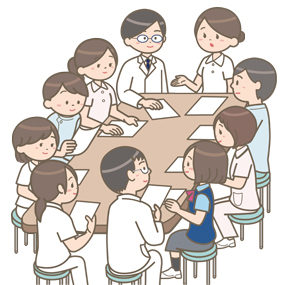 氏名専門・認定分野名所属施設名派遣先施設名実施日時受講者数１回目令和　　年　　月　　日（　　）　　時　　分　～　　時　　分（　　　　）名２回目令和　　年　　月　　日（　　）　　時　　分　～　　時　　分（　　　　）名３回目令和　　年　　月　　日（　　）　　時　　分　～　　時　　分（　　　　）名実施内容の概要・研修プログラム・指導内容　等実施方法：講義・演習・事例検討会・その他（　　　　　　　　）テーマ：内容： 参加者の反応講師の感想・苦慮・配慮したこと等